Ability Description for: 
Tamara Caulder Richardson – (Pronounced, Tam-a-ra Caul-der Rich-ard-son)Tamara is a 6x Near-Death & Multiple Spiritually Transformative Experiencer (Spirits, Ghosts, ETs, UFOs, Spirits, Cryptids), Evidential Medium known as, the Southern Belle Medium®, Afterlife & Ultra Dimensional Communicator, Master Teacher, Conscious Christ Channeler & Divine Messenger, and host of the YouTube Seeking Heaven: The Near-Death Experience and Other Phenomena Channel and Director of the Academy of Divine Wisdom – School of Ascension

Tamara Caulder Richardson’s, Title:
6x Near-Death Experiencer, Multiple Spiritually Transformative & Ultra Dimensional Experiencer, Christ Channeler, International Evidential Medium known as, Southern Belle Medium®If it fits, add this too… 
Host of YouTube’s “Seeking Heaven: The Near-Death Experience and Other Phenomena” & Director of Academy of Divine Wisdom –School of Ascension(See additional Bio sheet attached.)Tamara’s websites…Ascension School (Courses, Transmissions and Memberships):www.academyofdivinewisdom.com   New 4-week Course, Intro to Cosmic Christ Channeling Course 
https://www.academyofdivinewisdom.com/introduction-to-cosmic-christ-channeling-course  (Price $444, but for your guests only $333 with code, LOVE33)And, Tamara’s medium site where you can purchase a reading session:https://www.southernbellemedium.com/book-a-session YouTube “Seeking Heaven” Channel:Seeking Heaven: The Near-Death Experience and Other Phenomena
https://www.youtube.com/c/seekingheaventheneardeathexperienceAnd, 
www.seekingheavenshow.com  
And, Merchandise Store (With 5 Custom Designs!):
www.seekingheavenchannelstore.comHighlights About Tamara’s Spiritual Journey:
6x Near-Death Experiencer (Multiple NDEr)
Pre-natal, mother bleed while watching outside her body with empathy
3 yrs. old nail went into top of head, saw angel, told to come back, was bilocational - saw from various perspectives. Afterwards, always saw spirit people and could fully communicate with them. I also saw angels and demons. I could not sleep at night for years because of it. 
4 yrs. old car wreck (impact to head and face), went through window, then instantly was in darkness, no body, then felt I was in a tunnel, saw a figure coming toward me, it was Jesus with markings in hands, people behind him that I knew was my family, and then Jesus told me I had to go back. Once returned – saw God light creation portal (like fire) in sky, then my angel Uriel healing my head, spirit people everywhere, seeing different time periods, bilocational, talked to spirit lady, out of body and heightened senses.
5 yrs. old died of pneumonia pronounced DOA for 15 minutes, then on-and-off flatlined for 2 hours, lungs collapsed and was put in an induced coma for 3-days where I spent it with Christ who taught me many things like how to manifest, words are things, and about love. Then we talked about my mission. Came back in spirit only, helped people in hospital like an angel, ghost doctor said I had to go in my body. I did not go back into my body. Jesus told me he made is okay for me to return and it will not hurt upon returning in it. After this, I astral traveled all the time. 
10 yrs. old, on a family vacation, drowned in hotel pool, got hung up under boys legs that were playing volleyball, saw bright white horizon under water, and heard lavish, layered angels signing to me, blacked out, and woke up to have lifeguard over me, and me coughing up water from my lungs.    
28 yrs. old, died of reaction to prescription pill for menstrual migraines, did not know name, whether male or female, saw living room break down into white lines, then went to galaxy and saw nebula, bilocational (in galaxy and in room above my body), and finally… poked my right index finger into my right-side thigh to bring myself back into my body. 
After Effects of my Multiple NDEs:
Lost my “filters” of the 3D dimension into other realms:
Seeing through the veil into the unseen world of ghost, demons & spirits
Communicating with spirit people - I have been speaking with spirits regularly since three years old, full conversations with evidential information and details. (Later to perfect this gift, I have studied eight years extensively as an Evidential Medium in the British Style of Mediumship Excellence, and known Internationally as, the Southern Belle Medium®.)
Gift of Discernment - Seeing demons and ghost on people, and removing them in Christ’s name
Knowing detailed info on people, places and things including intent, history, Galactic origins, and their energy frequency of purity, versus impurity, the amount of love within or lack of it
Time and Dimensional Travel:
Astral OBE traveling, and dimensional time travel to other places
Communicating with Ultra Dimensional beings such as; Jesus Christ, Mother Mary, St. Ignatius, Shi Baba, Yoga Nada, Gandhi, Ramanuja, George Harrison, John Lennon, Einstein (findings written in “Master of Reality” book by scientist and my client, Mark Fiorentino), Tesla (with science I do not know but later found out is accurate info that I was told), Metatron, Kryon, Melchizedek, St. Michael, Gabriel, Uriel, Nathaniel, and finally the Council of the 12 Light Elders, Sirian Arcturian Angelic Council, and Commander Ashtar of the Galactic Federation
Bilocation – healing other around the world in my astral state, and also going to spirit school at night in the higher dimensions, and on the Galactic Federation getting updates on my missionManipulating Energy and Time:
Stopping clocks, stopping batteries, turning on 70” TVs, starting car without keys, turning on all the lights in a corporate building, and blowing out the streetlight with an explosive burst of energy

Spiritually Transformative Experiencer (Multiple STEr)

- Psychic and Evidential Mediumship Training to Master Medium:
I trained eight years in the British style of mediumship with UK’s Tony Stockwell and certified by International medium Lisa Williams as an Advanced Psychic Medium and trained with others such as John Holland and Janet Nohavec. I am at a higher level than just mediumship, or psychic readings. I channel the higher realms. I am also a trance channeler and can even do transfiguration. I am a mental, and physical medium. I can move like they spirit people did, have them layer and blend with me so you see their face over mine. Also, I have had smells in the room like strong cigar or perfume. And, during my mediumship things have moved in the room like large chandelier when it is a no-window room. 

- UFO Experiencer: 
The first was on the second Sunday on, August 2021 at 8 pm Est, and the same time / date on October 2021. 

The first UFO sighting in August was when my husband and I were going to Asheville, NC, we saw fleet to our left and a large red ball craft to my side of the car on the right. It traveled with us for 10-minutes. I cried when they left and was depressed for days. I felt so much love and KNEW they were my real family. I did not want them to leave. Four days later when we got back home, I started to received downloads with ancient symbols and drawings. Then more light code languages. (I already had a couple of light languages I have been speaking since I was 24 years old. I just did not know what it was.) With research, I found out these symbols are from the planet Sirius.

The second UFO sighting was in October 2021 on a Sunday. It was around 8 pm and I was driving home from getting a pizza and saw a massive mothership that filled my back yard. It had a spray of prism lights around it, and four colors below of red, blue, green, and yellow. It was oval yet fat like a hamburger. Two days later, I was interviewing a guest on my YouTube channel and the film on my end started doing a jerky breaking up motion, then a code took over which sounded like Morse code. It happened again 2-days later when I was doing a global mediation with some friends in South Africa over a live Zoom broadcast. I was one of six televised guests, and my screen broke up, went black and started giving a Morse digital sound again. Everyone saw and experienced it which was about 100 people online.
- Extensive Past Life and In-Between Life Regression Sessions:
- I have had 375 hours of past lives regression, many on other planets and I was not human. 

- DNA Activated by a Pleiadian:
March -September 2021 I had a series of DNA activations and remember being an Angelic being sent to earth in a human body to help humanity. After my four DNA sessions I “glowed” outwardly a soft blue color.  Later I received my star name, “Angelik, Azul de Divina” – Blue Divine Angel. I also have been channeling for some time, Commander Ashtar of the Galactic Federation. After my first activation, I started seeing sacred geometry, especially Merkabah’s which Ashtar and Christ gave me. I also have seen UFOs by my car and behind my house. Large ones. My husband as seen them now too. I also get electronic transmissions on my computer that sounds like Morse Code from my ET family.Here is a video of me speaking about those childhood spiritually transformative experiences (spirits, ghosts, knowing things, and OBEs) here:
https://www.youtube.com/watch?v=yiubG7TOFp0&t=1572s 

These days, I am known for channeling Christ regularly, and also saints such as; Yoga Nada, Shi Baba, Gandhi, Mother Mary, St. Ignatius, and others such as Tesla and Einstein which was used in Mark  Fiorentino’s book “Masters of Reality” where I channeled the acceleration formula and how to build a stargate. Here is that interview with us, https://www.youtube.com/watch?v=Ge2vrP1LAJE&t=94s 

I just set up my Ascension School called, www.academyofdivinewisdom.com 
I have transmissions from Ashtar, Christ, Mary, Gandhi, and Yoga Nada on my school for you to read. Ashtar and Yoga Nada messages are only 2-weeks old. 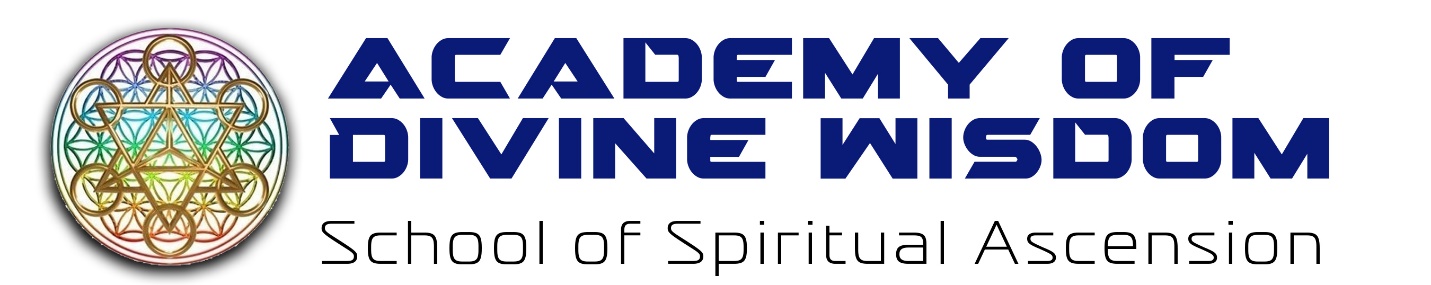 Here is a video of me telling my story for the Spiritual Awakening International Conference, with pictures! See the Dec. 18th one with me as the speaker, Tamara Caulder Richardson, https://spiritualawakeningsinternational.org/videos/page/4/ Also, here I am doing a live mediumship demonstration, which was very healing to the sitters. In this video, the clients give feedback on the proof that was given in their readings. “Messages from Heaven” - https://www.youtube.com/watch?v=9G2xEUT-STU&t=3792s Other videos of Tamara are seen on her channel,YouTube “Seeking Heaven” Channel:Seeking Heaven: The Near-Death Experience and Other Phenomena
https://www.youtube.com/c/seekingheaventheneardeathexperience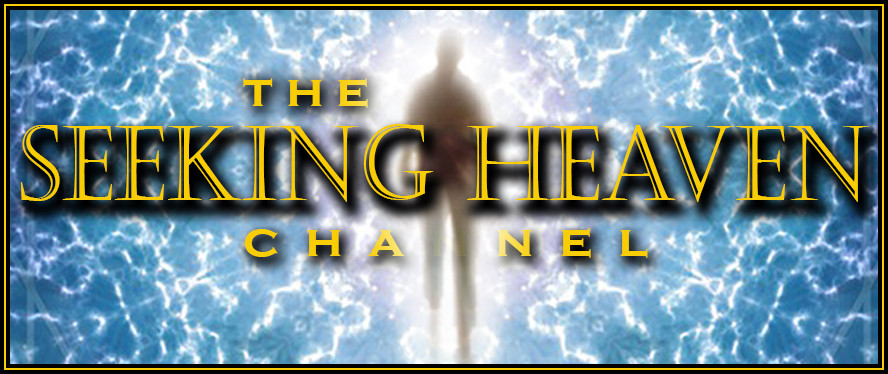 Tamara’s Social Media URLs -Instagram:
https://www.instagram.com/tamaracaulderrichardson/ 

Facebook:https://www.facebook.com/tamara.richardson.756/ 

LinkedIn:
https://www.linkedin.com/in/southernbellemedium/ Twitter:https://twitter.com/TamSouthBelle Alignable:
https://www.alignable.com/charlotte-nc/southern-belle-medium 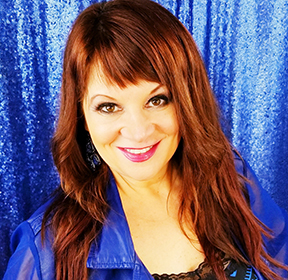 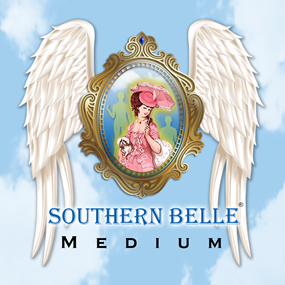 Tamara Caulder Richardson, The Southern Belle Medium®
International Evidential Medium / Christ Channeler / Author / 6x Near Death Experiencer and Afterlife Speaker, and host of the popular YouTube, “Seeking Heaven: The Near-Death Experience and Other Phenomena”, Channel, and Director of Academy of Divine Wisdom www.southernbellemedium.com and www.academyofdivinewisdom.com www.seekingheavenshow.com and, www.seekingheavenchannelstore.com

And, Free Christ Channeled Messages, www.christacademyoflove.com “Just Know… We All Have A Fan Club in Heaven”®Images to Use for Promo Usage: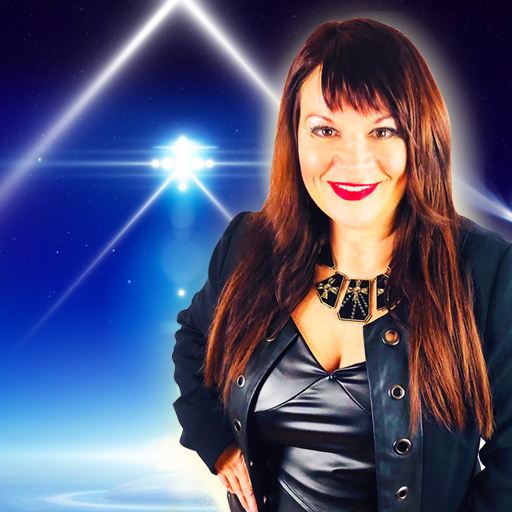 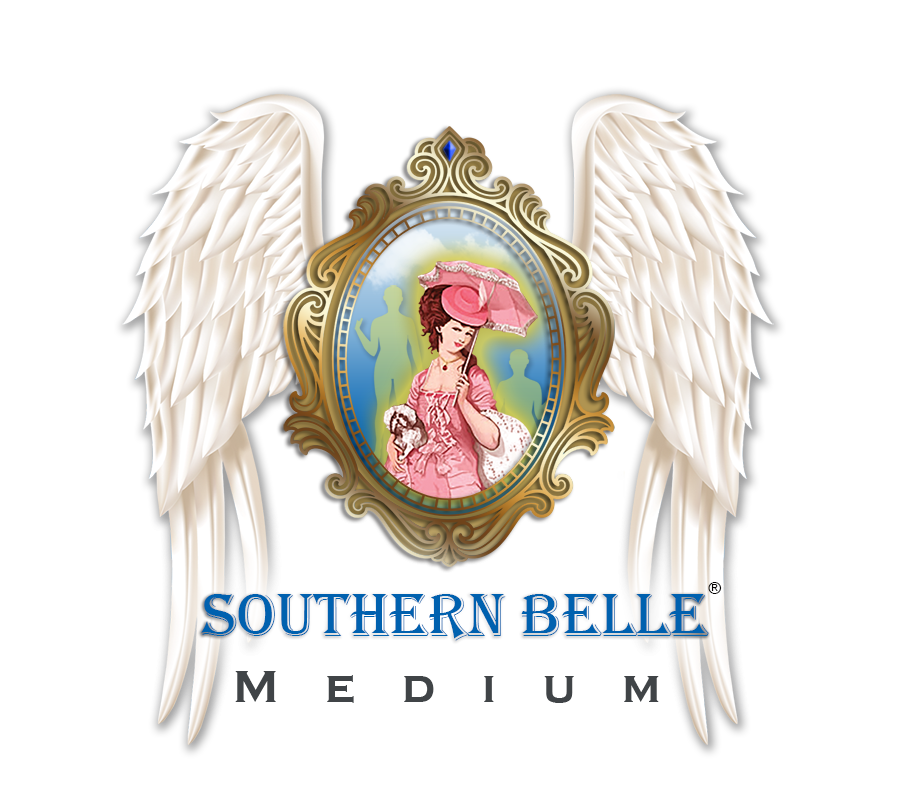 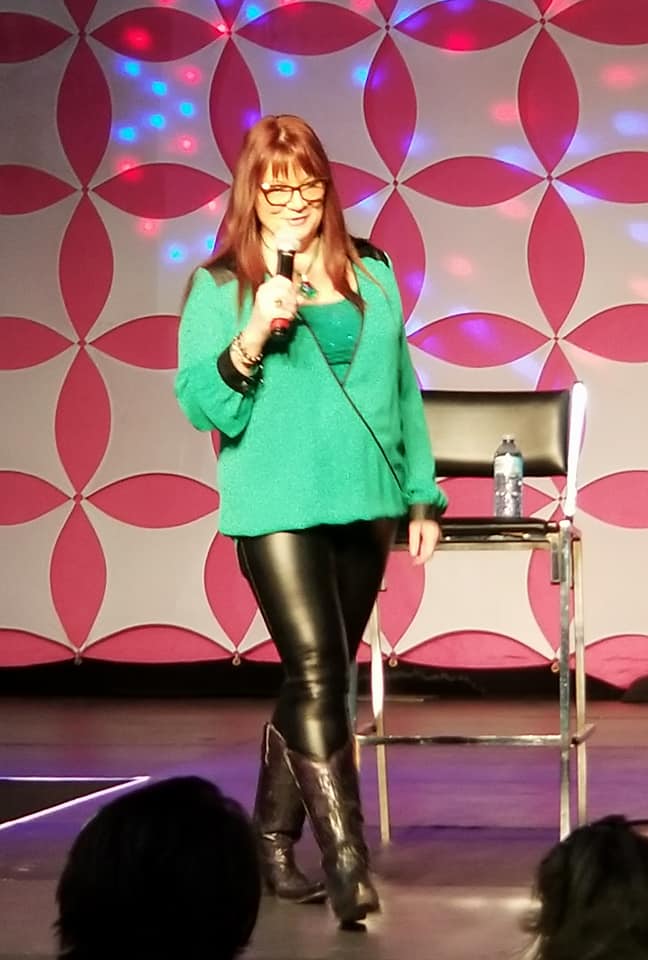 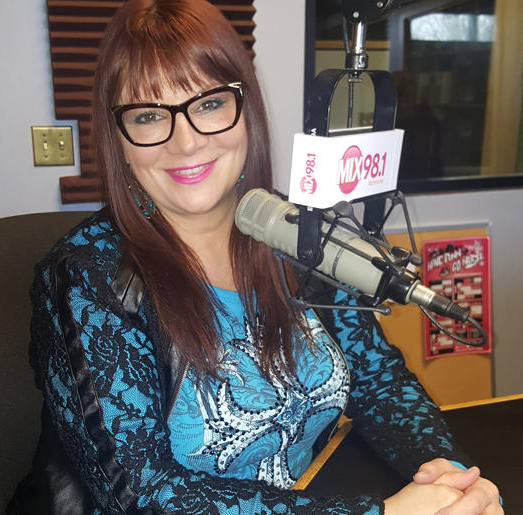 